Образовательный маршрут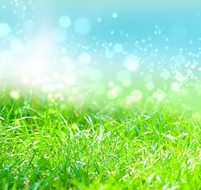 для совместной деятельности родителей с детьми в сети Интернет«Весеннее путешествие»Авторы: Савельева Дарья Константиновна, Романова Ирина Александровна, воспитатели муниципального бюджетного дошкольного образовательного учреждения «Детский сад комбинированного вида № 383» городского округа СамараОбразовательная область: «Познавательное развитие»Уважаемые родители!Наступила весна. Сквозь низко нависшие тучи стало проглядывать голубое чистое небо. Таким прозрачно-синим оно может быть только весной. По земле побежали звонкие ручейки. Сначала их было мало, но с каждым днем они все чаще прорезали лёд своими струйками. Пение ранних пташек и звонкая капель с крыш заполняет мир, весенняя музыка приходит на смену долгому зимнему молчанию и завыванию ветра. Все приходит в движение: суетятся на ветках птицы, весело капают с карнизов жемчужинки. Снег еще прячется в темных углах, не хочет понять, что с каждым часом сугробы становятся меньше, не укрыться им от теплого, дождливого солнышка. Дни становятся длиннее и светлее. ДЕНЬ ПЕРВЫЙ ПОНЕДЕЛЬНИК «ВСТРЕЧАЕМ ВЕСНУ!»Весна, весна! Как воздух чист! Как ясен небосклон! Своей лазурию живой Слепит мне очи он. Весна, весна! Как высоко, На крыльях ветерка, Ласкаясь к солнечным лучам,  Летают облака! Шумят ручьи! Блестят ручьи!  Взревев, река несет На торжествующем хребте  Поднятый ею лед! Еще древа обнажены, Но в роще ветхий лист, Как прежде под моей ногой И шумен, и душист. Под солнце самое взвился И в яркой вышине Незримый жаворонок поет  Заздравный гимн весне. Что с нею? Что с моей душой?  С ручьем она ручей И с птичкой птичка!  С ним журчит, Летает в небе с ней!(Евгений Баратынский)Прочитайте и выучите:Прочитайте с ребенком стихотворения про весну и выучите на выбор Аполлон Майков «Весна» или Юнна Мориц «Весна»http://www.stihi-rus.ru/deti/vesna.htm http://www.razumniki.ru/stihi_pro_vesnu.html ДЕНЬ ВТОРОЙ ВТОРНИК «ПРИЛЕТЕЛИ ПТИЧКИ-СЕСТРИЧКИ»Ласточка Улетела Ласточка За тридевять земель... Возвращайся, Ласточка! На дворе апрель. Возвращайся, Ласточка! Только не одна: Пусть с тобою, Ласточка, Прилетит Весна!(Б. Заходер)Птицы – незаменимые помощники в борьбе с вредителями зеленых насаждений. Лучший способ призвать их на помощь и привлечь их на свой участок — сделать скворечник своими руками. Скворечник будет востребован в любом случае: в комфортных апартаментах с удовольствием также селятся стрижи, чернушки, мухоловки, синицы и воробьи.Посмотрите и сделайте:Мастер-класс по изготовлению скворечника http://diz-cafe.com/postroiki/kak-sdelat-skvorechnik-svoimi-rukami.html https://muzhik-v-dome.ru/hozyain-v-dome/kak-sdelat-skvorechnik-svoimi-rukami/ ДЕНЬ ТРЕТИЙ СРЕДА «САЛЮТ ВЕСНЕ»Уже весна вступила в свои права. Давно растаял снег, побежали ручьи. Расцветают первые цветы-подснежники, набухают на деревьях почки. Скоро и травка первая появится. Весело птицы стали щебетать. Весна радует своим теплом и красотой.Подумайте и отгадайте:Загадки о веснуhttp://www.vseodetyah.com/child_article.html?id=340  http://deti-i-vnuki.ru/zagadki-o-vesne-dlya-detey/ ДЕНЬ ЧЕТВЕРТЫЙ ЧЕТВЕРГ «ВЕСНА ИДЁТ – ВЕСНЕ ДОРОГУ»Весна, пожалуй, самое прекрасное время года, когда оживает природа, прилетают птицы, светит теплое солнце. В это время и мы сами становимся немного другими, встряхиваемся после зимнего холода.Весна – это особенное время года, которое не оставляет равнодушным ни одного человека. В этот период оживает природа, просыпаясь от долгого зимнего сна, а вместе с ней и мы. Есть много проявлений весны. Это и капель, и ручейки, и тающий снег. Это подснежники и первая зеленая травка, ландыши и цветущие деревья, теплое солнышко и голубое небо, первая гроза и теплый дождь, прилетевшие с далеких краев перелетные птицы и еще много-много всего обычного и, в то же время, необычного. В этот период хочется жить и творить. Порой так хочется перенести всю красоту природы на бумагу, изобразить ее яркой и красочной.Посмотрите и нарисуйте:Мастер-класс «Весенний пейзаж»http://ped-kopilka.ru/blogs/shabelnikova-ina/risovanie-peizazha-guashyu.html http://svoimi-rukami-club.ru/рисование-весны-поэтапно/ Поэтапное рисование «Весенней яблоневой ветки»http://svoimi-rukami-club.ru/как-нарисовать-весеннюю-яблоневую-ветку-поэтапно/ДЕНЬ ПЯТЫЙ ПЯТНИЦА «ПРОСЫПАЕТСЯ ПРИРОДА» Зима недаром злится, Прошла ее пора - Весна в окно стучится И гонит со двора. И все засуетилось, Все нудит Зиму вон - И жаворонки в небе Уж подняли трезвон. Зима еще хлопочет И на Весну ворчит. Та ей в глаза хохочет И пуще лишь шумит... Взбесилась ведьма злая И, снегу захватя, Пустила, убегая, В прекрасное дитя. Весне и горя мало: Умылася в снегу, И лишь румяней стала,  Наперекор врагу.(Федор Тютчев)Прочитайте и обсудите:Сказки о веснеhttp://eti-deti.com/skazki-o-vesne/ http://rodnaya-tropinka.ru/skazki-pro-vesnu/#ixzz3xQt15NmsПрочитайте сказку Э. Шим «Чем пахнет весна»Вопросы для обсуждения:Когда весна улыбается?Как весна подаёт голос?Когда пахнет весной?ДЕНЬ ШЕСТОЙ СУББОТА «ВЕСЕННЯЯ КАПЕЛЬ»Весна в городе каждый год разная – то затяжная и холодная, то многоводная и теплая. Всегда ждем ее с нетерпением и надеждой. И пусть несут в себе угрозу нависшие над головой сосульки, как не порадоваться их веселой дневной капели, не прислушаться к журчанию ручейков. Все больше и глубже лужи, порой труднопреодолимые, но словно магнитом тянет к ним детвору.Посмотрите и обсудите:Развивающий мультфильм  для детей «Весна» https://www.youtube.com/watch?v=wCFqejHbbjQ     Мультфильм «Синичкин календарь: весна» https://www.youtube.com/watch?v=A3BGMzl3Ma8  Вопросы для обсуждения: Где провела март месяц синичка и что наблюдала?С чем связан приход весны?Где провела синичка апрель и что заметила?Какую птичку Зинька встретила на реке?Почему она так называется?Птицы-великаны, которых увидела синичка на болоте?Что изменилось в лесу с приходом мая?Уважаемые родители!На лицах детей все чаще появляются улыбки, теперь не страшно выходить на улицу, не закружит тебя вьюга, не засыпает снегом глаза. Больше всего радуются весне ребята. Можно снять тяжелые шубы, надеть резиновые сапоги и весело ходить по лужам, пускать кораблики.Вскоре из-под земли выглянут первые робкие зеленые травинки, набухшие почки на деревьях лопнут, и появятся изумительные зеленые листочки. На смену белому и серому приходят зеленый и голубой цвета. Весна пришла! 